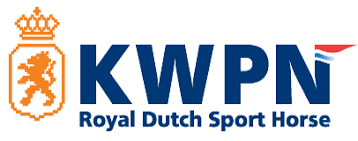 Programma CK Waalwijk, PSV Paardenvriend. Druneseweg 23, 5143 NE Waalwijk.Let op!!Bezoekers parkeren bij zwembad Olympia. Toegang met Coronatoegangsbewijs!! Mogelijkheid voor sneltesten!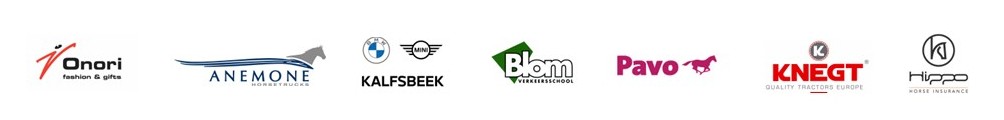 TijdRubriek10.003 jarige merries (Ring 1)Aansluitend 3 jarige merries plaatsing (Ring 1)11.154 jarige merries (Ring 1)Aansluitend 4 jarige merries plaatsing (Ring 1)12.00PauzeDressuur show Lianne Crielaard & Annemieke Goedel-van Rijswijk (Ring 1)13.00Competitie aangespannen (Ring 2)13.15Veulen keuring & kampioenschap (Ring 1)13.45Kleine limiet aangespannen (Ring 2)14.00Kampioenskeuring merries (Ring 1)14.30Grote limiet aangespannen (Ring 2) 15.00Ereklasse aangespannen (Ring 2)15.30Dames 2- en 4 wielig aangespannen (Ring 2)16.00Tweespan aangespannen (Ring 2)